Code: HZJ76-RKMRS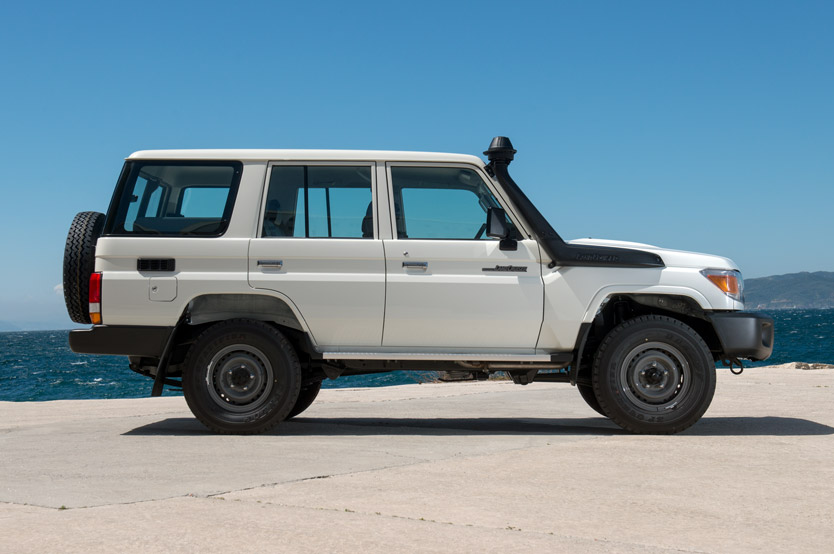 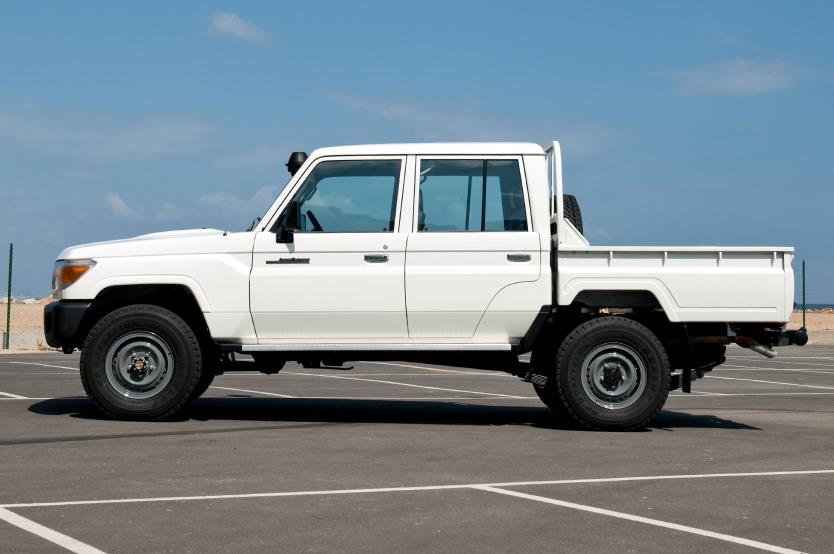 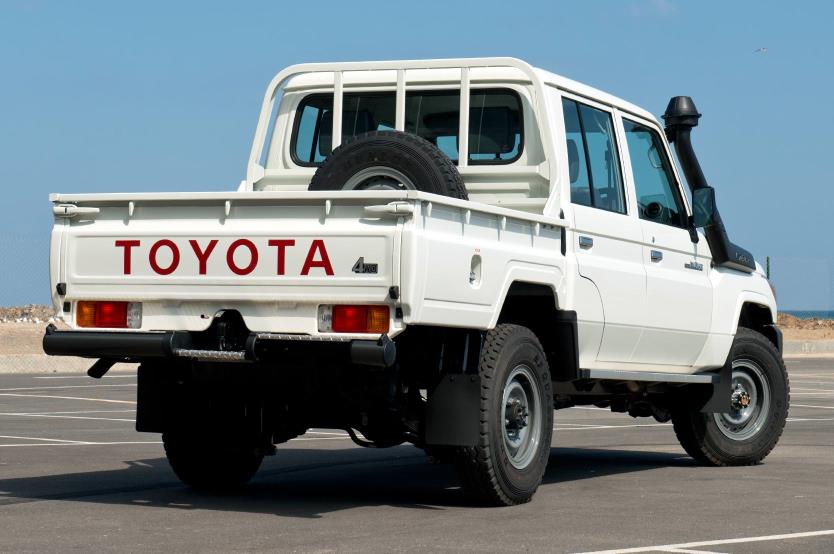 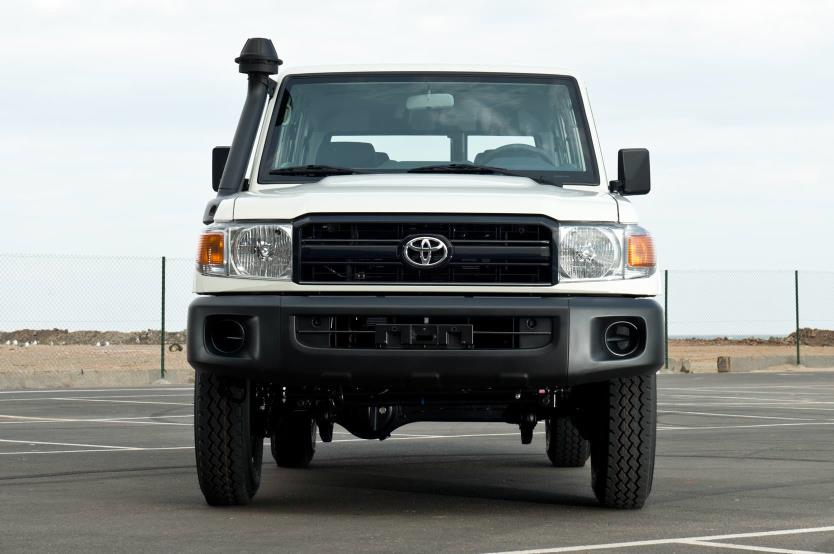 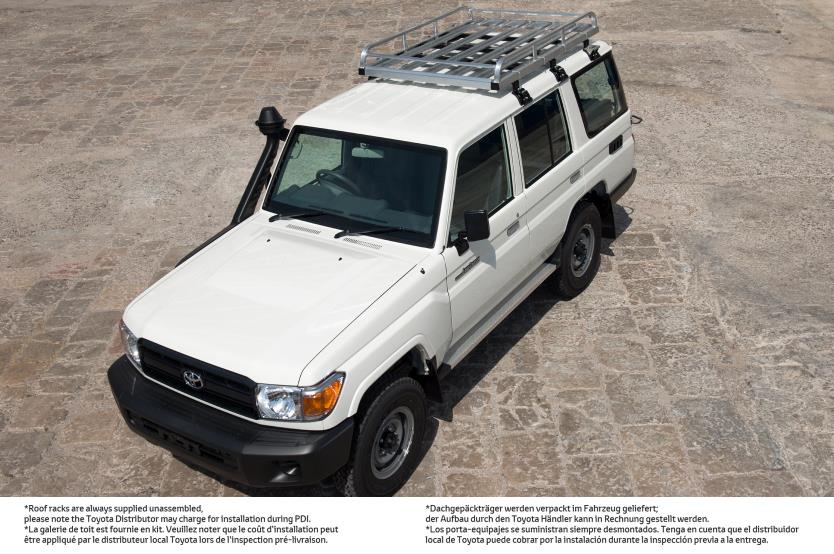 OverviewModel code		HZJ76-RKMRSDrive			4x4Transmission		ManualSpeed			5Front suspension	CoilRear suspension	LeafFront brakes		DiscRear brakes		DrumNumber of doors	5Number of seats	10Seat material		VinylColour			WhiteEngine and ChassisEngine model						1HZDisplacement						4164Number of cylinders					6Maximum power (kw/rpm)				96/3800Maximum power (bhp/rpm):				129/3800Maximum torque (Nm/rpm)				285/2200Electrics (volts)						12Fuel Type						DieselFuel tank capacity (Litres)				130Engine related standard featuresAir Cleaner: cyclone with snorkel			Fuel pumpBattery: 80D26 (12V)					Fuel sedimenter w/warning buzzerBrake control valve (Load Sensing Pressure Valve)	High altitude compensatorDifferential - front 4.300 2P				Power steeringDifferential - rear 4.300 4P				Stabiliser bar - front & rearEngine oil cooler					Transfer - BF1B 2-4 selectorEngine under body protection				Transfer box protectionFuel filter						Washer fluid - Methanol full fillSeating Arrangement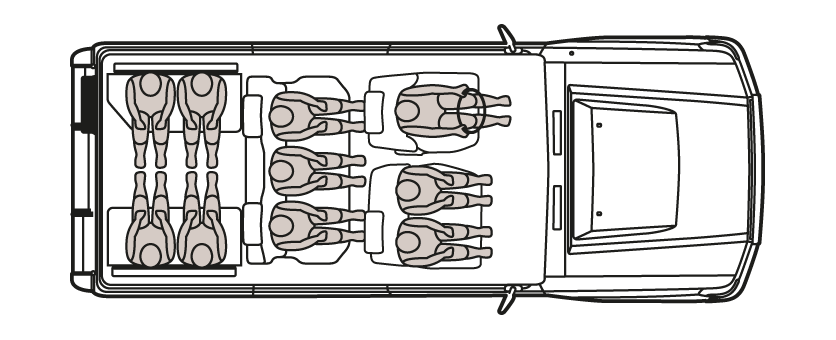 Weights & DimensionsWeights (kg)	 Kerb weight		2190Gross Vehicle Weight	3060Payload			870Dimensions (mm)	 Length			4720Width			1770Height			1955Wheelbase		2730Ground clearance	230TyresFront tyres	7.50R16-8 5.50F - TubedRear tyres	7.50R16-8 5.50F - TubedTyre type	RadialInterior FeaturesAir conditioning				Interior rear view mirror (day and night)Ashtray					Light reminder warning with buzzerAssist grips				Meter illumination controlBottle Holder (Front)			Oil pressure warning lightBrake fluid level warning		One touch 2-4WD selector (H4 button)Cigarette lighter			Parking brake warning lightClock: digital				Pre-wiring for audio with 2 speakers and antennaDash silencer (interior only)		Room LampDoor ajar warning			Seat belts: front x 3 (2 x 3 point & 1 x 2 point)Door armrests: front & rear		Seat belts: rear x 3 (2 x 3 point & 1 x 2 point)Floor mats: rubber (FR+RR)		Speedometer km/hFloor silencer (around front pedals)	Steering column-Tilt & Telescopic & CollapsibleFootrest - Driver			Sun visors D&PFuel gauge				Timing belt replacement warning lightFuel level warning light			Transfer - 4WD lever & knobFuel lid opener				Ventilation louvre (outlet)Glove box: w/o lock			Vinyl floor coveringHeadrests x 2				Voltage meter w/warning lightHeadrests: rear x 2			Water temperature gaugeHeater: 				frontExterior FeaturesAntenna - manual					Outside rear view mirror - manual, (black)Body rust protection - specified region			Rear quarter glass - swingBumper: front - extension 136mm			Rear step bumperBumper: rear - black painted + RR reflector		Roof rackClearance lamp						Side stepsHeadlamp: Halogen					Swing-out type back doorHigh/Low 2-speed windshield wipers (inc. mist)		Towing hook: front and rear, closedMud guards: front & rear				Windshield - green laminated	Bull BarSafety and SecurityAir Bag System: D+P(driver and passenger)	Child lock (rear doors)Anti-lock braking system (ABS)			HornCentral door locking - w/remoteMiscellaneousOwner's manual - English	Tool Kit & Jack